Домашнее задание на 06.06.2020  Попов В.Р. Устройство автомобиля.Прочитайте текст в электронном учебнике ответе на вопросы, укажите названия деталей.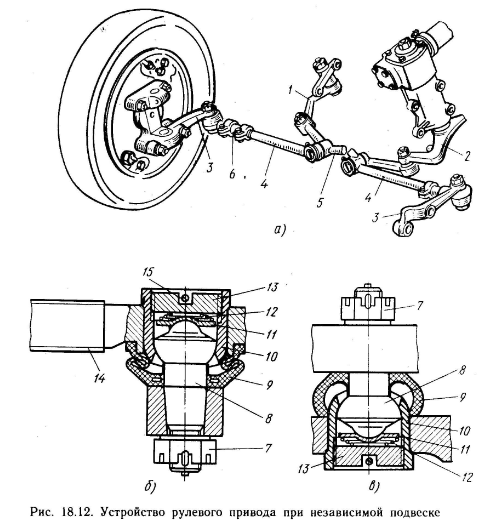 А)123456Б)789101112131415В)78910111213